Перечень продукции, рекомендуемый к освоению малому и среднему бизнесуЗАПРОС ИМПОРТЕРАДанные компанииИнтересующий товар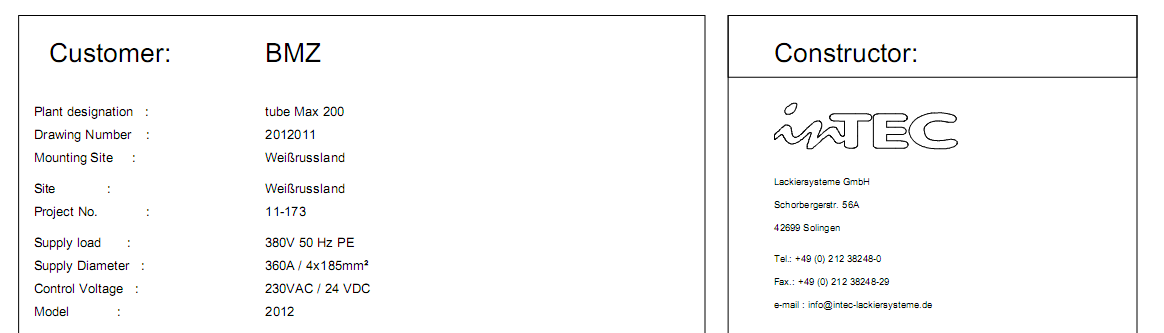 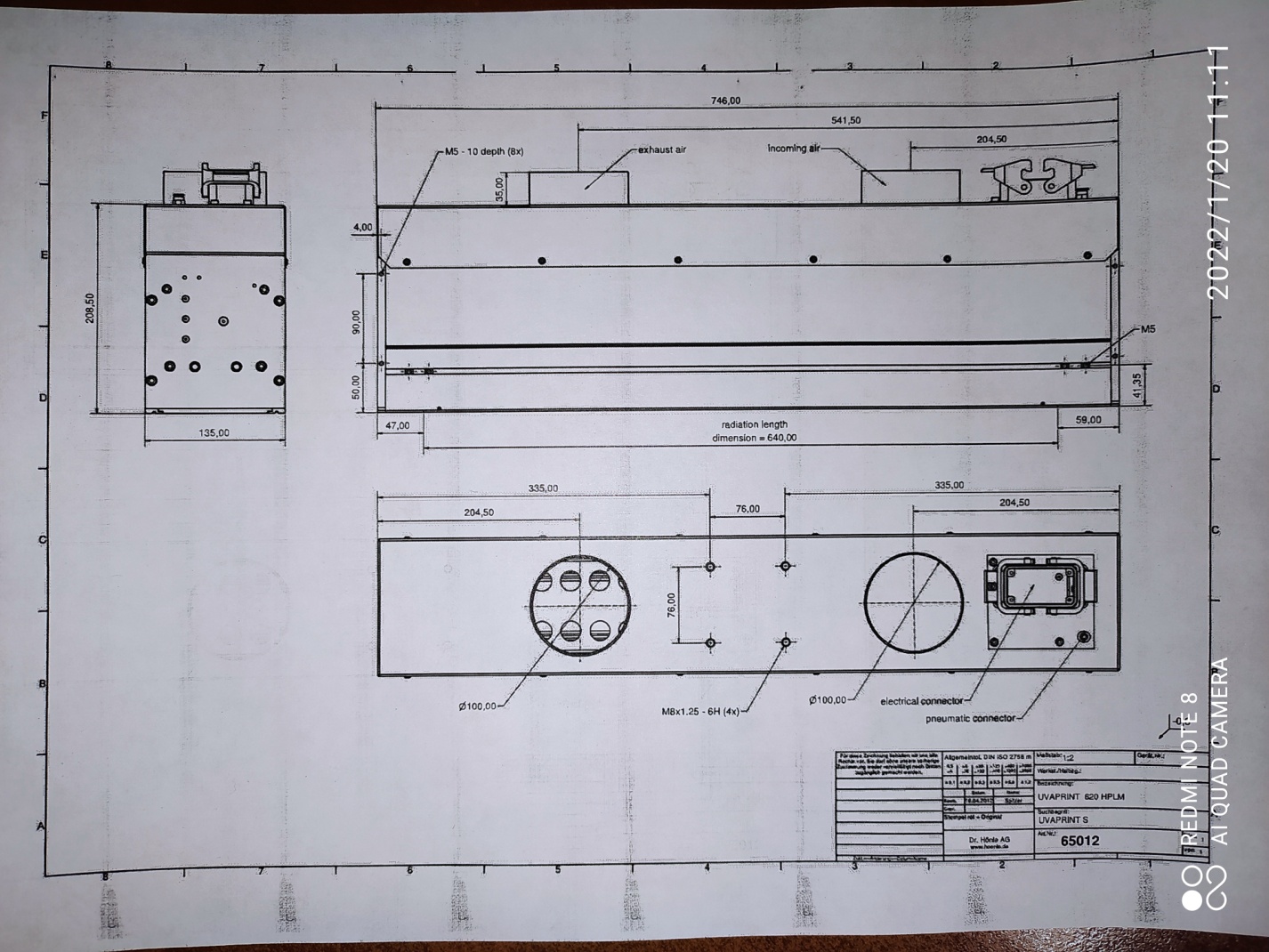 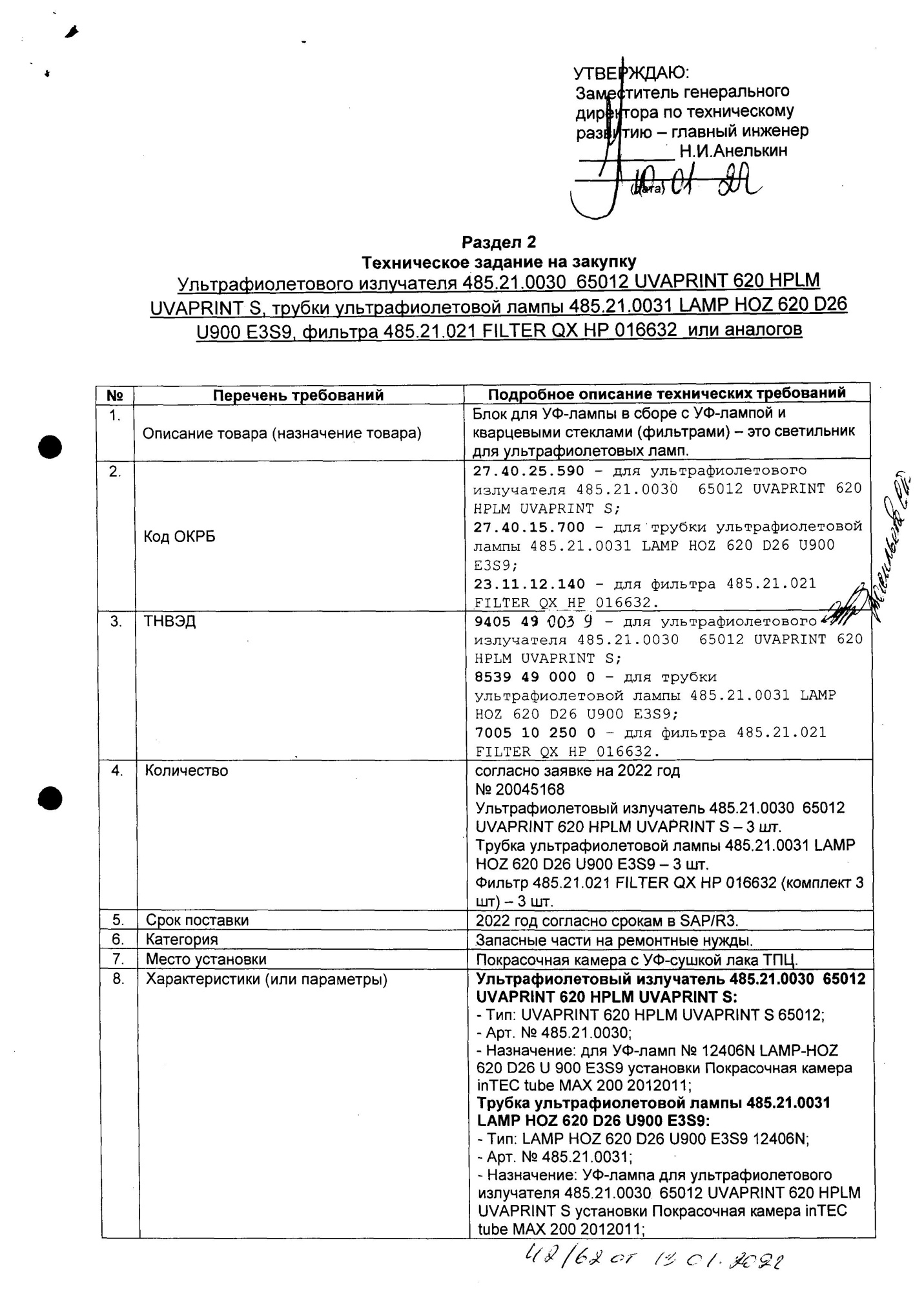 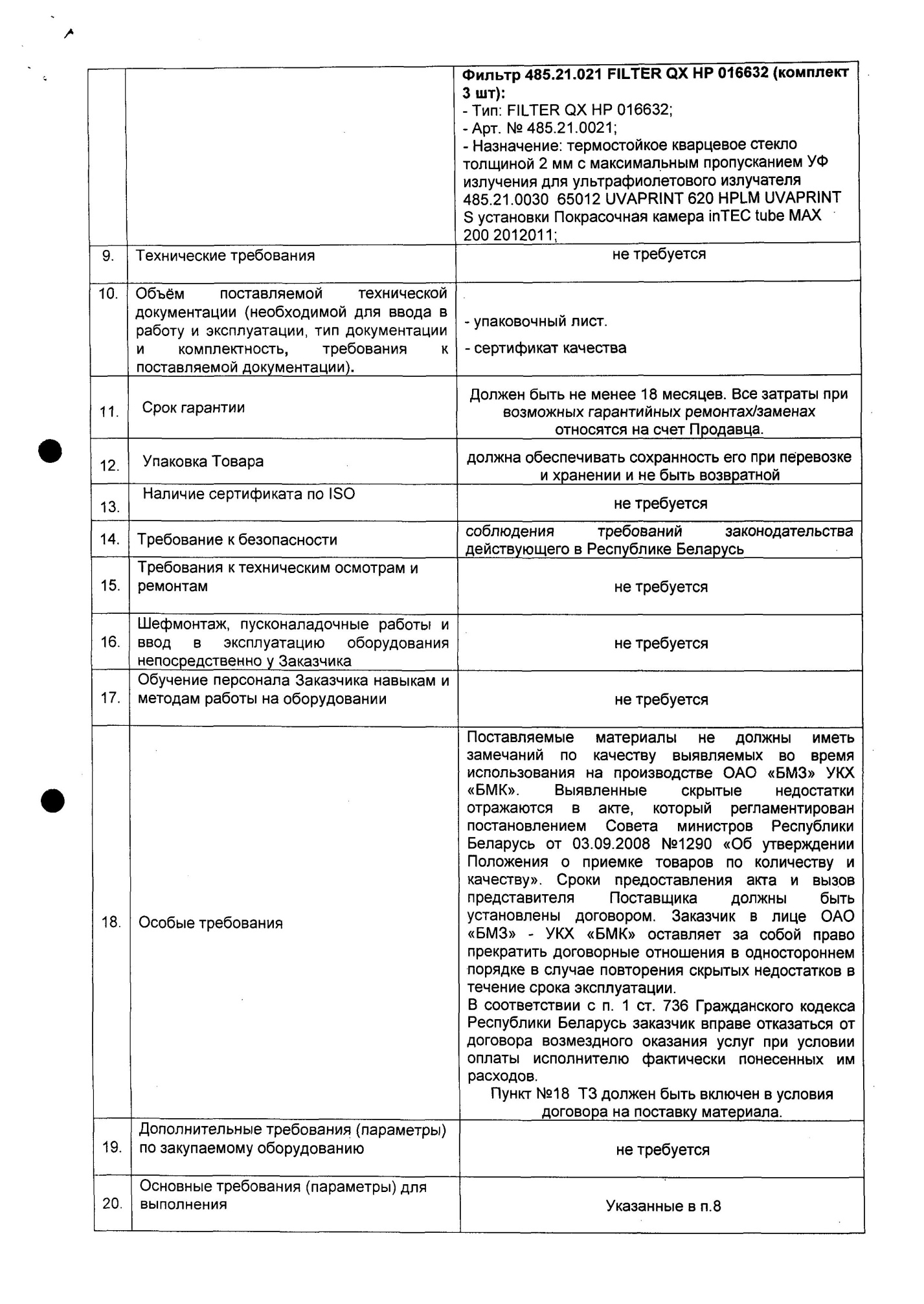 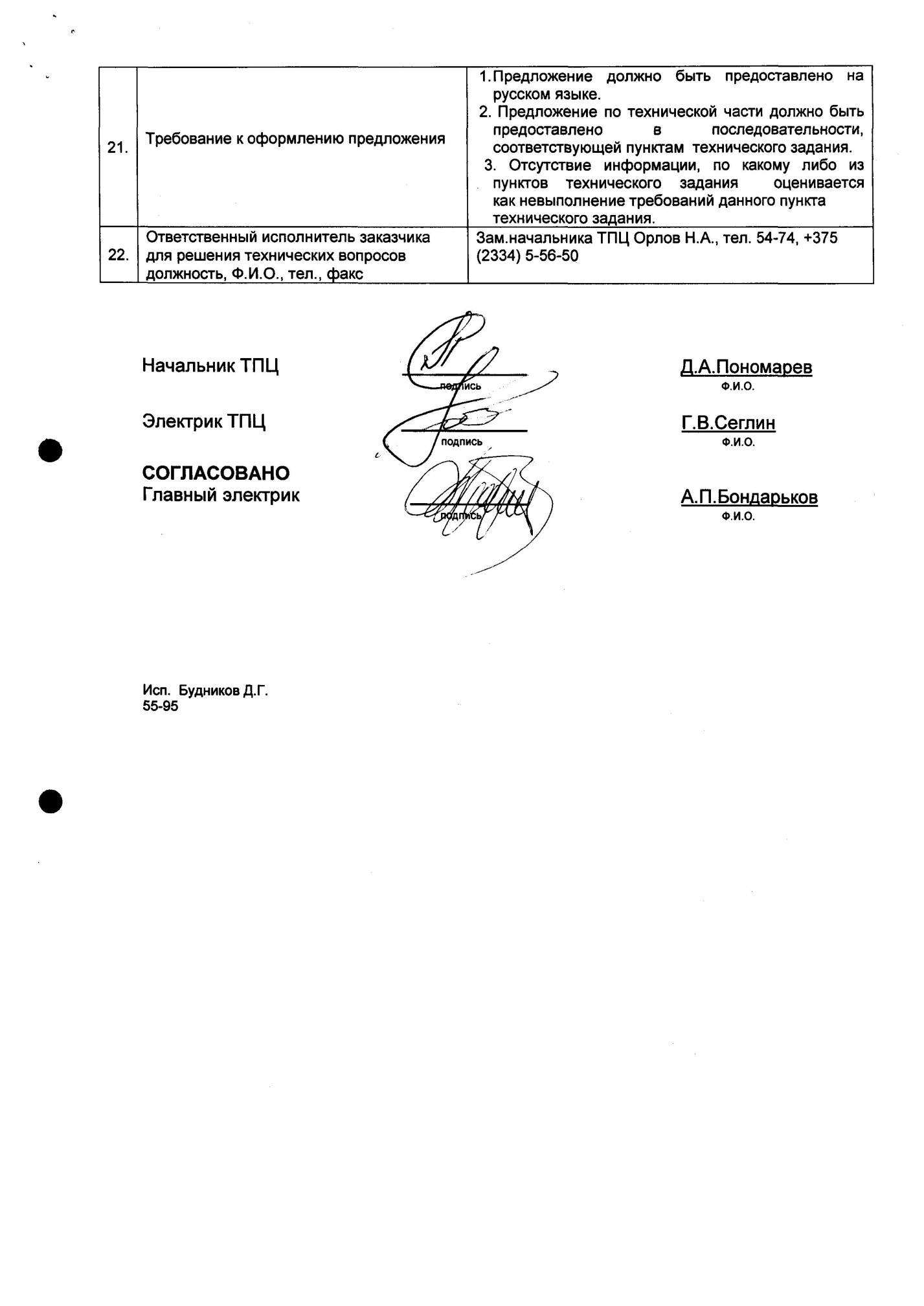 Полное наименование компании:Открытое акционерное общество «Белорусский металлургический завод - управляющая компания холдинга «БМК»Структурное подразделение Контактное лицо Управление комплектации оборудования Анисимова Ирина АлександровнаТелефон контактного лица  +375 2334 5 52 81E-mail контактного лица  Aia.uko@bmz.gomel.byПолное наименование компании:Открытое акционерное общество «Белорусский металлургический завод - управляющая компания холдинга «БМК»Наименование1.Ультрафиолетовый излучатель 485.21.0030 (UV Radiator UVAPRINT 620 HPLM 65012)2. Трубка ультрафиолетовой лампы 485.21.0031 (UV Lamp tube LAMP HOZ 620 D26 U900 E3S9)3. Фильтр 485.21.021 (Filter QZ HP 016632)10-ти значный код ТНВЭД9405 49 003 98539 49 000 07005 10 250 0Основные технические характеристики, стандарты безопасности и пр.Согласно техническому заданиюОбъем (указать ед.изм.)1.Ультрафиолетовый излучатель 485.21.0030 (UV Radiator UVAPRINT 620 HPLM 65012) – 3 шт.2. Трубка ультрафиолетовой лампы 485.21.0031 (UV Lamp tube LAMP HOZ 620 D26 U900 E3S9) – 3 шт.3. Фильтр 485.21.021 (Filter QZ HP 016632) – 3 шт.РегулярностьРазовая поставкаУсловия поставкиDAP, DDP, склад покупателяФото продукции (отдельным файлом)